Please refer to your degree audit for specific degree requirements 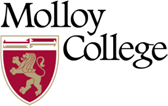                     	   Economics Honors - B.S.  * BUS 2010 – Principles of Management (prereq BUS 101) strongly recommended
** Elective – Work with advisor to integrate a minor or double major*** ENG 2380 – Techniques for Business Writing (prereq. ENG 1100) recommended		
**** FIN 3500 – Corporate Finance (prereq. BUS 3430) strongly recommended 
ǂǂ ECO 3310/ECO 3560 (prereq ECO 2510 and ECO 2520) strongly recommended± COM 2390 – Public Speaking for Business recommendedǂ ECO 2600 – Federal Reserve Challenge strongly recommended∞ ECO 3220 – Euroweek competition – strongly recommendedFRESHMAN Fall Courses LAS = 10 CreditsSpring Courses LAS = 7 CreditsFST 1000 – The College Experience (LAS)1 credit ECO 2510H – Macroeconomics (LAS)3 credits  ACC 2600H – Accounting I   3 credits Elective *3 credits BUS 1010H – Intro  to Business3 credits Elective **3 credits HIS, POL, PSY, SOC (LAS)3 credits CIS 1050 Computer Applications for Business OR MAT 1150B – Elementary Statistics for Business/MAT 2200 Calculus for Science and Business3 credits MAT 1150B – Elementary Statistics for Business/MAT 2200 Calculus for Science and Business OR CIS 1050 Computer Applications for Business (LAS)3 credits HIS, POL, PSY, SOC (LAS)3 credits ENG 1100 – English Composition  (LAS)3 credits Elective ***  (LAS) / Physical Education1 credit Total Credits 16 credits Total Credits 16 credits SOPHOMORE Fall Courses LAS = 9 CreditsSpring Courses LAS = 6 CreditsECO 2520H – Microeconomics (LAS)3 credits ANY BUS/FIN/MKT/ACC Elective3 credits COM 2290 – Experience in Corporate Communications (LAS)3 credits Elective ****3 credits Art History/Music History (LAS)3 credits Elective **3 credits BUS 3430H – Quantitative Analysis for Business Applications (prereq. CIS 1050 & MAT 1150B)3 credits Philosophy/Theology (LAS) 3 credits Elective**3 credits Science (LAS)3 credits Physical Education / Elective *** 1 credit Elective ** 1 credit Total Credits 16 credits Total Credits 16 credits JUNIOR Fall Courses LAS = 12 CreditsSpring Courses LAS = 16 CreditsECO 3150H – Money, Banking & Financial Markets (prereq ECO 2510 & BUS 3430) (LAS)  3 credits ECO 3020 – Advanced Microeconomics (prereq. ECO 2510 and ECO 2520) (LAS)3 credits ECO 3010 – Real World Macroeconomics (prereq. ECO 2510 and ECO 2520) (LAS)3 credits ECO 3310 – Labor Economics (LAS) / ECO 3560 – Understanding Eco. Evaluations in Healthcare (prereq. ECO 2510 and ECO 2520) (LAS)3 credits Modern Language (LAS)3 credits Modern Language Lit (LAS)3 credits ETH 2570 – Business Ethics (LAS)3 credits HIS, POL, PSY, SOC (LAS)3 credits Elective **3 credits CORE (LAS)4 credits Elective ǂ1 credit Total Credits 16 credits Total Credits 16 credits SENIOR Fall Courses LAS = 6 CreditsSpring Courses LAS = 3 CreditsElective ǂǂ3 credits BUS 4900H – Management and Finance Capstone3 credits ECO 3200 – Global Economics & Finance (prereq. ECO 2510 and ECO 2520) (LAS)3 credits Philosophy/Theology (LAS)3 credits ECO 4010 – Econometrics (prereq. ECO 3010, 3020, MAT 1150B) (LAS)3 credits Elective **3 credits BUS 4600 – Business Internship3 credits Elective**3 credits  Elective**3 creditsElective ∞3 credits Elective**1 credit  Elective ±                  1 credit Total Credits 16 credits Total Credits 16 credits BS degree requires 60 LAS creditsTotal Credits to Graduate 128 credits 